World Scietific journals FREE till 30 Nov 2012 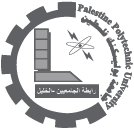 sWorld Scientific Journals: Science PreviewRegister today to get free access Articles published in the last 10 years! Registration link:http://www.worldscientific.com/action/clickThrough?id=1028&url=/action/registration&loc=/action/showHomeOnLogout14/11/2012